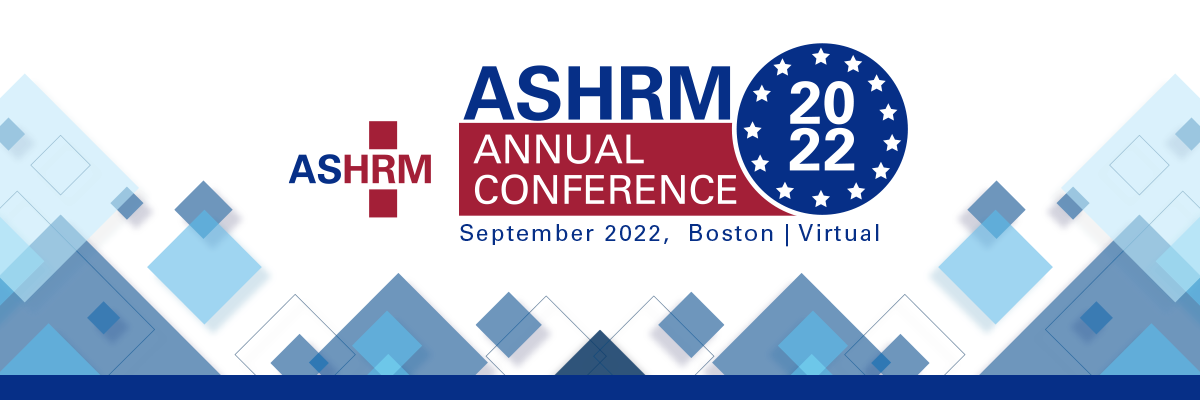 ASHRM Annual Conference Exhibitor Email InvitationCustomize this text and send it to your customers, prospects and contacts.SUBJECT LINE OPTIONS[PROBLEM THAT YOUR ORGANIZATION SOLVES]? Drop by Booth [#] at ASHRM 2022 and [HOW YOUR ORGANIZATION SOLVES PROBLEM]Visit us at Booth [#] at ASHRM 2022 in Boston!Attending ASHRM 2022? We'll see you at Booth [#]!BODY OF EMAILFinding the right solutions for your organization is daunting. At ASHRM 2022 Conference & Solution Center, attendees have the chance to meet and communicate their needs with dozens of vendors specializing in the health care risk field. Compare cost, scope and support options all in one place so you can find the vendor or solution that works best for your organization. Join us September 11-14 in Boston, Mass. so you can stay connected to products, technology, people and ideas that are advancing safe and trusted health care! Visit [INSERT COMPANY NAME] at Booth [#] to learn about our newest products and connect with our team. Visit our website [INSERT HYPERLINK] to learn more or contact us at [INSERT CONTACT INFO] to schedule an appointment.Learn more at ashrm.org/annual-conference and register today!